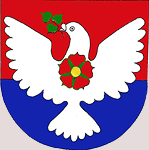                     Obec Růžďka           Růžďka 320, 756 25 Růžďka, IČO 00304280Tel/fax: 571443008 e-mail: obec@ruzdka.czOznámení o zveřejnění dokumentu dle zákona č. 250/2000 Sb.Obec Růžďka na základě § 28 a) zákona č. 250/2000 Sb. o rozpočtových pravidlech územních rozpočtů v aktuálním znění oznamuje zveřejnění následujících dokumentů:Schválené rozpočty obcí zřízených příspěvkových organizací na rok 2018:Rozpočet Základní školy Růžďka na rok 2018 schválený Zastupitelstvem obce Růžďka dne 20. 12. 2017 usnesením č. 35.14.2017Rozpočet Mateřské školy Růžďka na rok 2018 schválený Zastupitelstvem obce Růžďka dne 20. 12. 2017 usnesením č. 35.15.2017Schválené střednědobé výhledy rozpočtu obcí zřízených příspěvkových organizací na období 2019 – 2020:Střednědobý výhled rozpočtu Základní školy Růžďka na období 2019 – 2020 schválený Zastupitelstvem obce Růžďka dne 20. 12. 2017 usnesením č. 35.12.2017Střednědobý výhled rozpočtu Základní školy Růžďka na období 2019 – 2020 schválený Zastupitelstvem obce Růžďka dne 20. 12. 2017 usnesením č. 35.13.2017Uvedené dokumenty jsou v elektronické podobě zveřejněny na internetových stránkách obce Růžďka www.ruzdka.cz  na úřední desce.  Do listinné podoby uvedeného dokumentu je možné nahlédnout v kanceláři obecního úřadu Růžďka, Růžďka 320, 756 25 Růžďka. V Růžďce 11. 1. 2018                                                                                      Ludmila Palátová                                                                                  starostka obce Růžďka